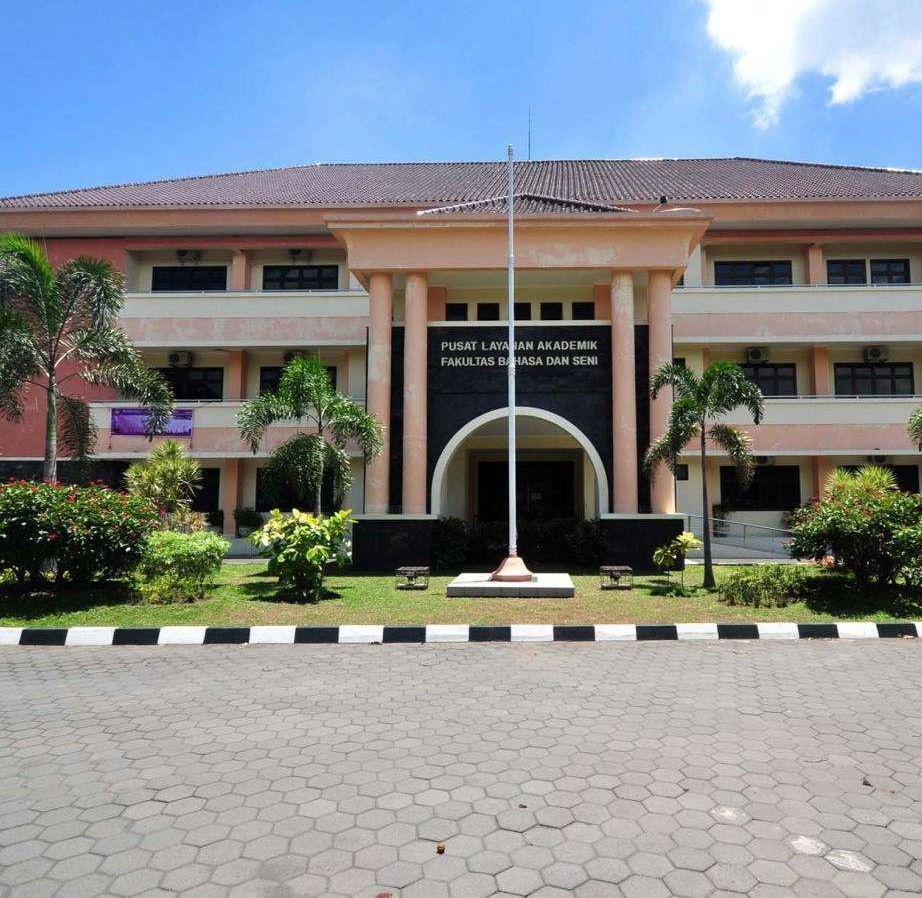 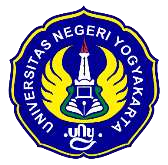 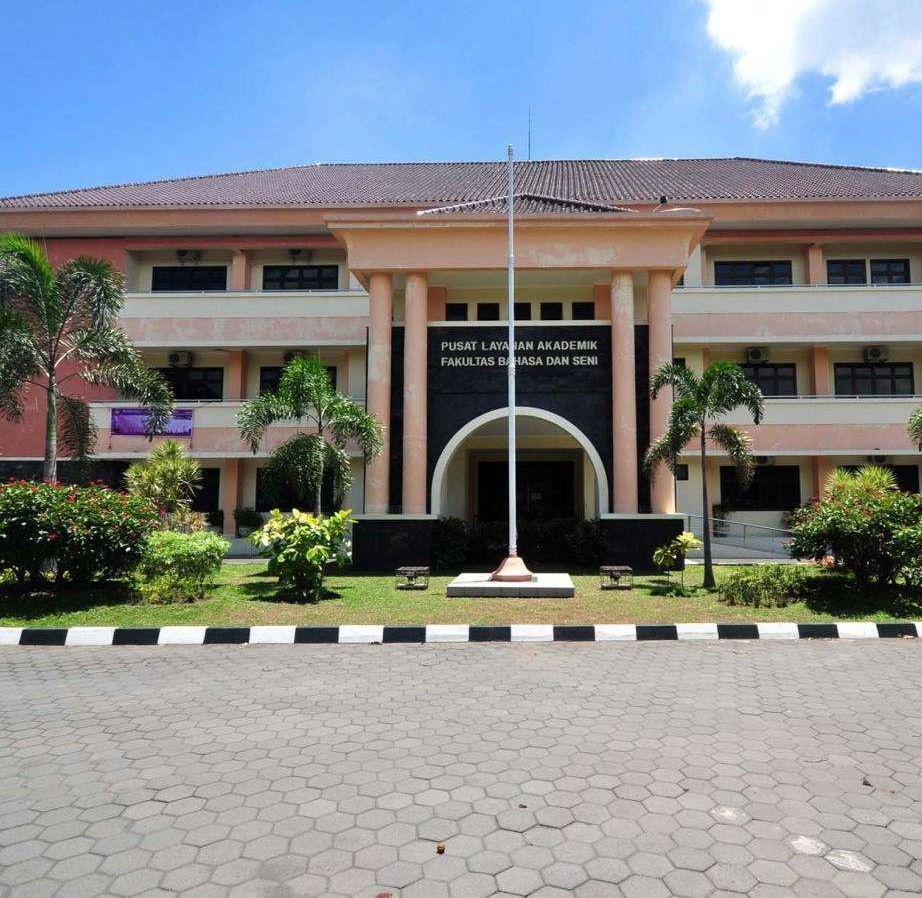 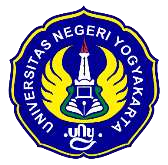 LAPORANEMONEV FBSB UNY AKHIR SEMESTER GASAL   2022/2023PENJAMINAN MUTU FAKULTAS BAHASA SENI DAN BUDAYAUNIVERSITAS NEGERI YOGYAKARTA 2023 	Kata Pengantar	Puji syukur dipanjatkan kehadirat Tuhan Yang Maha Kuasa atas rahmat dan hidayahnya, sehingga laporan emonev Akhir Semster Gasal 2022/2023 dapat terselesaikan. Kegiatan emonev dilaksanakan sebanyak dua kali dalam satu semester yaitu pada awal dan akhir semester. Untuk awal semester dilaksanakan pada minggu ke- 1 hingga minggu ke-3, sedangkan kegiatan emonev pada akhir semester dilaksanakan pada minggu ke-16 hingga minggu ke-17.Monev awal semester bertujuan untuk mengetahui kesiapan dosen dalam merencanakan perkuliahan selama satu semester. Sedangkan monev akhir semester bertujuan untuk mengetahui tingkat keterlaksanaan dan kinerja dosen selama satu semester sesuai dengan yang telah direncanakan. Pengisian emonev ini dilakukan secara online melalui laman http://survey.uny.ac.id/emonev-pbm/index/ , dengan demikian dapat menjaga kerahasiaan identitas mahasiswa.Kegiatan ini diharapkan dapat bermanfaat bagi lembaga untuk menjaga mutu dan profesionalisme dalam proses pembelajaran. Selain itu hasil emonev ini menjadi salah satu bagian dalam pengisian borang akreditasi lembaga baik prodi, fakultas maupun tingkat universitas. Selanjutnya hasil emonev ini dapat digunakan sebagai salah satu bahan pertimbangan bagi para pengambil keputusan untuk menentukan program kerja pada tahun berikutnyaTim Penjaminan Mutu Fakultas 	DAFTAR ISI	Halaman 	LAPORAN HASIL EMONEV AWAL SEMESTER GASAL TA 2022/2023	Pengisian instrumen dilaksanakan pada Tahun Ajaran 2022-2023 akhir semester gasal terhadap mahasiswa Fakultas Bahasa Seni dan Budaya, Universitas Negeri Yogyakarta. Fakultas Bahasa, Seni Dan Budaya memiliki 17 Program Studi yang terdiri dari S1, S2 dan S3 meliputi 1) Prodi Ilmu Pendidikan Bahasa S3 (IPB-S3); 2) Prodi Pendidikan Bahasa Indonesia S3 (PBInd-S3), 3) Prodi Pendidikan Bahasa & Sastra Indonesia S2 (PBSI-S2); 4) Prodi Pendidikan Bahasa Inggris S2 (PBI-S2); 5) Prodi Pendidikan Seni S2 (PSeni-S2); 6) Prodi Lingusitik Terapan S2 (LT-S2); 7) Prodi Pendidikan Bahasa Jawa S2 (PB Jawa-S2); 8) Prodi Sastra Inggris S1 (SASING-S1); 9) Prodi Pendidikan Bahasa Jerman S1 (PB Jerman-S1); 10) Prodi Pendidikan Seni Tari S1 (PST-S1); 11). Prodi Pendidikan Bahasa & Sastra Indonesia S1 (PBSI-S1); 12). Prodi Pendidikan Bahasa Inggris S1 (PBI-S1); 13). Prodi Sastra Indonesia S1 (SASINDO-S1); 14). Prodi Pendidikan Bahasa Perancis (PB Perancis-S1); 15). Prodi Pendidikan Bahasa Jawa S1 (PB Jawa-S1); 16). Prodi Pendidikan Seni Rupa S1 (PSR-S1); 17). Prodi Pendidikan Kriya S1 (PKriya-S1); 18). Prodi Pendidikan Musik S (PMusik-S1);Jumlah Responden yang Memberi Masukan/ Persentase Pengisian AngketDi bawah ini merupakan tabel dan grafik tentang persentase pengisian angket, jumlah responden yang mengisi pada masing-masing Program Studi yang berada dalam Fakultas Bahasa Seni Dan Budaya.Tabel 1: Tabel Presentase Pengisian Angket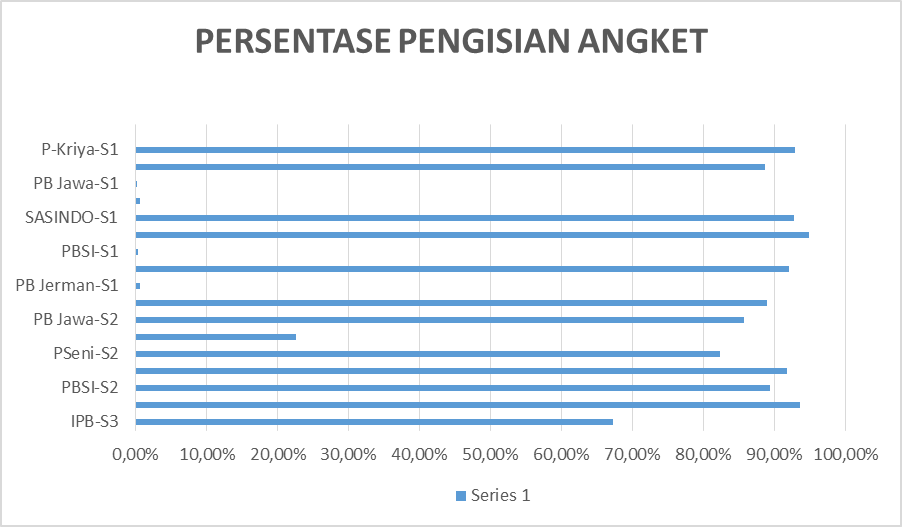 Gambar 1: Grafik Persentase Pengisian AngketHasil persentase pengisian angket emonev pada akhir semester gasal TA 2022-2023 adalah sebagai berikut: 1) persentase pengisian tertinggi yaitu program studi Pendidikan Bahasa Inggris- S1 (PBSI-S1) dengan 94, 84%. 2) Persentase             pengisian paling rendah yaitu program studi Pendidikan Bahasa Jawa-S1 dengan 0,27%. 3) Terdapat 11 Prodi di FBSB dengan persentase pengisian diatas 80 % yaitu PBInd-S3, PBSI-S2, PBI-S2, Pseni-S2, PB Jawa-S2, SASING-S1, PST-S1, SASINDO-S1, PSR-S1, P.Kriya-S1, P.Musik-S1. 4) Terdapat 6 Prodi di FBS dengan persentase pengisian dibawah 80% yaitu  IPB-S3, LT-S2, PBJerman-s1, PBSI-S1, PBPerancis-S1, PBJawa-S1Kinerja Seluruh Dosen Berdasarkan Butir PenilaianPenilaian Kinerja Seluruh Dosen meliputi 3 jenis angket yang wajib diisi oleh mahasiswa yaitu: Angket Monitoring dan Evaluasi Perkuliahan Akhir Semester (Teori), Angket Monitoring dan Evaluasi Perkuliahan Akhir Semester Mata Kuliah Praktik di Studio (FBSB), dan Angket Monitoring dan Evaluasi Perkuliahan Akhir Semester Mata Kuliah Tugas Akhir (Proyek akhir, Skripsi, Tesis, Disertasi). Berikut skala penilaian yang digunakan untuk mengukur hasil penilaian instrumen.Angket Monitoring dan Evaluasi Perkuliahan Akhir Semester (Teori)Hasil perolehan Kinerja Dosen Akhir Semester Gasal TA 2022/2023 pada mata kuliah teori dapat dilihat pada tabel 2 dan grafik 2. Hasil rerata tertinggi yaitu Program Studi Ilmu Pendidikan Bahasa-S3 (IPB-S3) dengan skor 4,79 masuk dalam kategori Sangat Tinggi dan Hasil rerata terrendah yaitu Program Studi Pendidikan Bahasa Jawa-S1 (PB Jawa-S1) dengan skor 4,20 masuk dalam katagori Tinggi. Terdapat 16 Prodi di Fakultas Bahasa, Seni, dan Budaya masuk dalam kategori Sangat Tinggi yaitu IPB-S3, PBSI-S2, PBI-S2, P Seni-S2, LT-S2, PB Jawa-S2, SASING-S1, PB Jerman-S1, PST-S1, PBSI-S1, PBI-S1, SASINDO-S1, PB Perancis-S1, PSR-S1, P Kriya-S1 dan P Musik-S1. Terdapat 1 Prodi di Fakultas Bahasa, Seni, Dan Budaya masuk kategori Tinggi  yaitu PB Jawa-STabel 2: Tabel Monitoring dan Evaluasi Perkuliahan Akhir Semester (Teori)Rerata Setiap Butir/ Unsur Monitoring dan Evaluasi Perkuliahan (Teori)Gambar 2: Grafik Rerata Monitoring dan Evaluasi Perkuliahan Akhir Semester (Teori)Berdasarkan Tabel 2 dan Grafik 2 perolehan nilai tertinggi dan terendah untuk setiap unsur pada Monitoring dan Evaluasi Perkuliahan Akhir Semester (Teori) dapat dijelaskan sebagai berikut:Unsur Kesesuaian pembelajaran dengan Rencana Pembelajaran Semester (RPS) memiliki rerata 4,43; hasil tertinggi ada pada Prodi Pendidikan Bahasa Indonesia-S3 yaitu 4,76 sedangkan hasil terendah ada pada Prodi Pendidikan Seni Tari-S1 dan Pendidikan Seni Rupa-S1 yaitu 4,02.Unsur Keruntutan dosen dalam penyampaian materi dalam perkuliahan memiliki rerata 4,37; hasil tertinggi ada pada Prodi Pendidikan Bahasa & Sastra Indonesia-S3 yaitu 4,88 sedangkan hasil terendah ada pada Prodi Pendidikan Seni Tari-S1 dan Prodi Pendidikan Seni Rupa yaitu 4,022Unsur Kemampuan dosen dalam, memotivasi mahasiswa dalam perkuliahan memiliki rerata 4,33; hasil tertinggi ada pada Prodi Ilmu Pendidikan Bahasa-S3 yaitu 4,79 sedangkan hasil terendah pada Prodi Prodi Pendidikan      Seni Tari-S1 dan Prodi Pendidikan Seni Rupa yaitu 3,98Unsur Penguasaan dosen terhadap materi perkuliahan secara umum memiliki rerata 4,39; hasil tertinggi ada pada Prodi Ilmu Pendidikan Bahasa-S3 yaitu 4,88 sedangkan hasil terendah pada Prodi Pendidikan Seni Tari-S1 dan Prodi Pendidikan Seni Rupa yaitu Unsur Kebermaknaan materi perkuliahan dengan profesi yang akan ditekuni memiliki rerata 4,39; hasil tertinggi ada pada Prodi Ilmu Pendidikan Bahasa-S3 yaitu 4,90 sedangkan hasil terendah pada Prodi Pendidikan Seni Tari-S1 dan Prodi Pendidikan Seni Rupa yaitu 3,94.Unsur Kejelasan dosen dalam menerangkan materi perkuliahan memiliki rerata rerata 4,32; hasil tertinggi ada pada Prodi Ilmu Pendidikan Bahasa-S3 yaitu 4,86 sedangkan hasil terendah pada Prodi Pendidikan Seni Tari-S1 dan Prodi Pendidikan Seni Rupa yaitu 3,91.Unsur Keefektivan penggunaan waktu dalam perkuliahan memiliki rerata rerata 4,30; hasil tertinggi ada pada Prodi Ilmu Pendidikan Bahasa-S3 yaitu 4,83 sedangkan hasil terendah pada Prodi Pendidikan Seni Tari-S1 dan Prodi Pendidikan Seni Rupa yaitu 3,94Unsur Kesesuaian media dan alat bantu yang dipergunakan dalam perkuliahan memiliki rerata 4,33; hasil tertinggi ada pada Prodi Ilmu Pendidikan Bahasa-S3 yaitu 4,76 sedangkan hasil terendah pada  Prodi Pendidikan Seni Tari-S1 dan Prodi Pendidikan Seni Rupa yaitu 3,96Unsur Kelengkapan bahan ajar yang digunakan dosen memiliki rerata 4,33; hasil tertinggi ada pada Prodi Pendidikan Bahasa dan Sastra Indonesia-S3 yaitu 4,86 sedangkan hasil terendah pada Prodi Pendidikan Seni Tari-S1 dan Prodi Pendidikan Seni Rupa yaitu 3,95Unsur Penggunaan teknologi up to date dalam perkuliahan memiliki rerata 4,33; hasil tertinggi ada pada Prodi Ilmu Pendidikan Bahasa-S3 yaitu 4,76 sedangkan hasil terendah pada Prodi Pendidikan Seni Tari-S1 dan Prodi Pendidikan Seni Rupa yaitu 3,95.Unsur Respon dosen dalam menanggapi pertanyaan dan pendapat mahasiswa memiliki rerata 4,37; hasil tertinggi ada pada Prodi Ilmu Pendidikan Bahasa-S3 yaitu 4,86 sedangkan hasil terendah pada Prodi Pendidikan Seni Tari-S1 dan Prodi Pendidikan Seni Rupa yaitu 3,99Unsur Kesesuaian umpan balik yang diberikan dosen dalam pembelajaran memiliki rerata 4,35; hasil tertinggi ada pada Prodi Ilmu Pendidikan Bahasa-S3 yaitu 4,84 sedangkan hasil terendah pada Prodi Pendidikan Seni Tari-S1 dan Prodi Pendidikan Seni Rupa yaitu 3,94Unsur Variasi pemberian tugas dan penilaian oleh Dosen memiliki rerata 4,29; hasil tertinggi ada pada Prodi Ilmu Pendidikan Bahasa-S3 yaitu 4,81 sedangkan hasil terendah pada Prodi Pendidikan Seni Tari-S1 dan Prodi Pendidikan Seni Rupa yaitu 3,95Unsur Kesesuaian ujian dengan materi yang disampaikan Dosen memiliki rerata 4,37; hasil tertinggi ada pada Prodi Ilmu Pendidikan Bahasa-S3 yaitu 4,80 sedangkan hasil terendah pada prodi Prodi Pendidikan Bahasa Jawa-S1 yaitu 3,98Unsur Kepedulian Dosen terhadap kesulitan mahasiswa memiliki rerata 4,32; hasil tertinggi ada pada Prodi Ilmu Pendidikan Bahasa-S3 yaitu 4,84 sedangkan hasil terendah pada Prodi Pendidikan Seni Tari-S1 dan Prodi Pendidikan Seni Rupa yaitu 3,93Angket Monitoring dan Evaluasi Perkuliahan Akhir Semester Mata Kuliah Praktik di Studio (FBSB) InstrumenHasil perolehan monitoring dan evaluasi perkuliahan akhir semester kuliah praktik di studio (FBSB) dibagi menjadi dua Instrumen yaitu dengan 15 butir instrumen dan 17 butir instrumen. Prodi yang menggunakan 15 butir instrumen yaitu PBSI-S2 dan PSeni-S2. Sedangkan prodi yang menggunakan 17 butir instrument meliputi PB Jawa S2; PB Jerman-S1; PST- S1; PB Jerman-S1; PST-S1; SASINDO-S1; PB Perancis-S1; PB Jawa-S1; PSR-S1; PKriya-S1; dan PMusik-S1. Terdapat 6 prodi yang tidak menggunakan studio dalam kuliah praktik meliputi SASING-S1, PBSI-S1, PBI-S1, PBI-S3 dan LT-S2.Tabel dan Grafik Kuliah Praktik di Studio (FBSB) dengan 11 butir InstumenANGKET MONITORING DAN EVALUASI PERKULIAHAN MINGGU PERTAMA MATA KULIAH PRAKTIK DI STUDIO (FBSB)Tabel 3: Tabel Kuliah Praktik di Studio pada Program Studi dengan 11 butir instrumenGambar 3: Grafik Rerata Unsur/ Butir Kuliah Praktik di Studio dengan 15 butir instrumenBerdasarkan Tabel 3 dan Grafik 3 perolehan nilai tertinggi dan terendah untuk setiap unsur pada Monitoring dan Evaluasi Perkuliahan Akhir Semester Mata Kuliah Praktik di Studio (FBSB) pada Program Studi S2 yaitu Pendidikan Seni- S2, Linguistik-S2, SASING-S1, PBJerman-S1,  PST-S1, PBSI-S1, PBI-S1, SASINDO-S1, PBPracis-S1, PBJawa-S1, PSR-S1, Pkriya-S1 dan Pmusik-S1 dapat dijelaskan sebagai berikut:Unsur Kejelasan tujuan perkuliahan praktik studio memiliki rerata 4,40.Unsur Kejelasan ruang lingkup praktik studio memiliki rerata 4,35Unsur Kejelasan kebermaknaan/pentingnya pentingnya praktik studio untuk mendukung profesi lulusan memiliki rerata 4,37Unsur Kejelasan kegiatan kegiatan yang harus dilakukan mahasiswa selama praktik studio memiliki rerata 4,36Unsur Kejelasan mengenai penerapan keselamatan dan kesehatan dalam praktik studio memiliki rerata 4,27Unsur Kejelasan petunjuk praktik studio memiliki rerata 4,31  Unsur Kejelasan bahan acuan praktik studio (buku teks, buku elektronik, jurnal, dll.) yang dirujuk memiliki rerata 4,28  Unsur Kejelasan tugas-tugas yang harus diselesaikan dalam praktik studio memiliki rerata 4,34  Unsur Kejelasan tentang cara penilaian hasil praktik studio memiliki rerata 4,3010) Unsur Kejelasan tentang aspek/komponen yang akan dinilai memiliki rerata 4,3111) Unsur  Kejelasan tata tertib (aturan kehadiran, etika, sanksi) dalam proses perkuliahan praktik studio memiliki rerata  4,36Berdasarkan Tabel 3 dan Grafik 3 perolehan nilai tertinggi dan terendah untuk setiap unsur pada Monitoring dan Evaluasi Perkuliahan Akhir Semester Mata Kuliah Praktik di Studio (FBSB) pada Program Studi dengan 11 butir instrument (PSeni S2; LT-S2; SASING-S1; PB Jerman-S1; PST-S1; PBSI-S1; PBI-S1; SASINDO-S1; PB Perancis-S1; PB Jawa-S1; PSR-S1; PKriya-S1; PMusik- S1) dapat dijelaskan sebagai berikut:Unsur Unsur Kejelasan tujuan perkuliahan praktik studio memiliki rerata 4,40; hasil tertinggi ada pada Prodi Linguistik Terapan dan Pendidikan Bahasa dan Sastra Indonesia-S1 yaitu 4,69 sedangkan hasil terendah ada pada Prodi Pendidikan Bahasa Inggris-S1 yaitu 3,88.Unsur Kejelasan ruang lingkup praktik studio memiliki rerata 4,35; hasil tertinggi ada pada Prodi Pendidikan Seni-S2 yaitu 4,66 sedangkan hasil terendah ada pada Prodi Pendidikan Bahasa Inggris-S1 yaitu 3,88.Unsur Kejelasan kebermaknaan/pentingnya pentingnya praktik studio untuk mendukung profesi lulusan memiliki rerata 4,37; hasil tertinggi ada pada Prodi Linguistik Terapan-S2 yaitu 4,69 sedangkan hasil terendah ada pada Prodi Pendidikan Bahasa Inggris-S1 yaitu 3,88.Unsur Kejelasan kegiatan kegiatan yang harus dilakukan mahasiswa selama praktik studio memiliki rerata 4,36; hasil tertinggi ada pada Prodi  Linguistik Terapan-S2 yaitu 4,69 sedangkan hasil terendah ada pada Prodi Pendidikan Bahasa Inggris yaitu 3,94.Unsur Kejelasan mengenai penerapan keselamatan dan kesehatan dalam praktik studio memiliki rerata 4,27; hasil tertinggi ada pada Prodi Linguistik Terapan-S2 yaitu 4,69 sedangkan hasil terendah ada pada Prodi Pendidikan Bahasa Inggris- S1 yaitu 3,94.Unsur Kejelasan petunjuk praktik studio memiliki rerata 4,31; hasil tertinggi ada pada Prodi Linguistik Terapan-S2 yaitu 4,77 sedangkan hasil terendah ada pada Prodi Pendidikan Bahasa Inggris-S1 yaitu 3,88Unsur Kejelasan bahan acuan praktik studio (buku teks, buku elektronik, jurnal, dll.) yang dirujuk memiliki rerata 4,28; hasil tertinggi ada  pada Prodi Linguistik Terapan-S2 yaitu 4,69 sedangkan hasil terendah ada pada Prodi Bahasa Inggris- S1 yaitu 3,88Unsur Kejelasan tugas-tugas yang harus diselesaikan dalam praktik studio memiliki rerata 4,34; hasil tertinggi ada pada Prodi Linguistik Terapan-S2 yaitu 4,69 sedangkan hasil terendah ada pada Prodi Bahasa Inggris- S1 yaitu 3,94Unsur Kejelasan tentang cara penilaian hasil praktik studio memiliki rerata 4,30; hasil tertinggi ada pada Prodi Pendidikan Seni-S2 yaitu 4,62 sedangkan hasil terendah ada pada Prodi Bahasa Inggris- S1 yaitu 3,82Unsur Kejelasan tentang aspek/komponen yang akan dinilai memiliki rerata 4,31; hasil tertinggi ada pada Prodi Pendidikan Seni-S2 yaitu 4,61 sedangkan hasil terendah ada pada Prodi Bahasa Inggris- S1 yaitu 3,82Unsur Kejelasan tata tertib (aturan kehadiran, etika, sanksi) dalam proses perkuliahan praktik studio memiliki rerata 4,36; hasil tertinggi ada pada Prodi Linguistik Terapan-S2 yaitu 4,77 sedangkan hasil terendah ada pada Prodi Pendidikan Bahasa Inggris-S1 yaitu 3,94.C. Angket Monitoring dan Evaluasi Perkuliahan Akhir Semester Mata Kuliah Tugas Akhir (Proyek akhir, Skripsi, Tesis, Disertasi)Hasil perolehan monitoring dan evaluasi perkuliahan akhir semester kuliah tugas akhir (proyek akhir, skripsi, tesis, disertasi) dapat dilihat pada tabel 4 dan grafik 4. Hasil rerata tertiggi adalah Program Studi Pendidikan Bahasa dan Sastra Indonesia- S2 (PBSI-S2) yaitu 4,73 masuk dalam kategori Sangat Tinggi. Hasil rerata terendah adalah Progam Studi Pendidikan Bahasa Inggris-S1 (PBI-S1) yaitu 3,99 masuk dalam kategori Tinggi. Terdapat 9 Program Studi yang masuk dalam katgeori sangat tinggi yaitu PBSI-S2, P Seni-S2, LT-S2, PB Jawa-S2, PB Jerman-S1, PST-S1, PBSI-S1, SASINDO-S1, dan P Musik-S1. Terdapat 7 Program Studi yang masuk dalam kategori Tinggi yaitu PBI-S2, SASING-S1, PBI-S1, PB Perancis-S1, PB Jawa-S1, PSR-S1 dan P Kriya-S1.Tabel 4: Tabel Monitoring dan Evaluasi Perkuliahan Akhir Semester Tugas Akhir (Proyek akhir, Skripsi, Tesis, Disertasi)KEMENTERIAN PENDIDIKAN, KEBUDAYAAN AKULTAS BAHASA, Gambar 4: Rerata/ Unsur Perkuliahan Akhir Semester Tugas Akhir (Proyek akhir, Skripsi, Tesis, Disertasi)Berdasarkan Tabel 4 dan Grafik 4 perolehan nilai tertinggi dan terendah untuk setiap unsur pada Monitoring dan Evaluasi Perkuliahan Akhir Semester Mata Kuliah Akhir Semester Tugas Akhir (Proyek akhir, Skripsi, Tesis, Disertasi) dapat dijelasakan sebagai berikut:Unsur Ketercukupan prodi dalam menyelenggarakan pembekalan pra-proposal memiliki rerata 4,19. Perolehan hasil tertinggi ada pada Prodi Pendidikan Bahasa Jawa-S2 yaitu 4,65 sedangkan perolehan hasil terendah pada Prodi Pendidikan Bahasa Jawa-S1 yaitu 3,96.Unsur Kesesuaian tugas akhir dengan riset payung dosen memiliki rerata 4,22. Perolehan hasil tertinggi ada pada Prodi Pendidikan Bahasa dan Sastra Indonesia-S2 yaitu 4,51 sedangkan perolehan hasil terendah pada Prodi Pendidikan Seni Tari-S1 yaitu 3,99.Unsur Penjadwalan oleh dosen terhadap proses pembimbingan penyelesaian tugas akhir memiliki rerata 4,13. Perolehan hasil tertinggi ada pada Prodi Pendidikan Bahasa dan Sastra Indonesia- S2 yaitu 4,49 sedangkan perolehan hasil terendah pada Prodi Pendidikan Bahasa Inggris-S2 yaitu 3,47.Unsur Penggunaan buku/kartu bimbingan dalam tugas akhir dipantau dengan menggunakan buku/kartu bimbingan memiliki rerata 4,28. Perolehan hasil tertinggi ada pada Prodi Pendidikan Bahasa dan Sastra Indonesia-S2 yaitu 4,75 sedangkan perolehan hasil terendah pada Prodi Pendidikan Bahasa Inggris-S2 dan Pendidikan Bahasa Jawa-S1 yaitu 3,89Unsur Kualitas proses validasi dalam penyelesaian tugas akhir memiliki rerata 4,18. Perolehan hasil tertinggi ada pada Prodi Pendidikan Bahasa Jawa-S2 yaitu 4,59 sedangkan perolehan hasil terendah pada Prodi Pendidikan Bahasa Inggris-S1 yaitu 3,99.Unsur Kemudahan dalam melakukan komunikasi dengan dosen pembimbing memiliki rerata 4,20. Perolehan hasil tertinggi ada pada Prodi Pendidikan Bahasa Jawa-S2 yaitu 4,59  sedangkan perolehan hasil terendah pada Prodi Pendidikan Bahasa Jawa-S1 yaitu 3,91.Unsur Dukungan dosen dalam memberi solusi terhadap permasalahan dalam penyelesaian tugas akhir memiliki rerata 4,22. Perolehan hasil tertinggi ada pada Prodi Pendidikan Bahasa Jawa-S2 yaitu 4,74 sedangkan perolehan hasil terendah pada Prodi Bahasa Jawa-S1 yaitu 3,86.Unsur Kecermatan dosen terhadap hasil revisi dalam proses penulisan tugas akhir memiliki rerata 4,23. Perolehan hasil tertinggi ada pada Prodi Bahasa Jawa-S2 yaitu 4,74 sedangkan perolehan hasil terendah pada Prodi Bahasa Jawa-S1 yaitu 3,94 .Unsur Dukungan dosen pembimbing dalam membantu mahasiswa untuk mendapatkan sumber pustaka yang sesuai dan mutakhir memiliki rerata 4,20. Perolehan hasil tertinggi ada pada Prodi Pendidikan Bahasa Jawa-S2 yaitu 4,65  sedangkan perolehan hasil terendah pada Prodi Pendidikan Bahasa Jawa-S1 yaitu 3,90.Unsur Kecukupan intensitas pertemuan dengan dosen pembimbing dalam penyelesaian tugas akhir memiliki rerata 4,14. Perolehan hasil tertinggi ada pada Prodi Pendidikan Bahasa dan Sastra Indonesia-S2 dan Pendidikan Bahasa Jawa-S2 yaitu 4,53    sedangkan perolehan hasil terendah pada Prodi Bahasa Jawa-S1 yaitu 3,87.Unsur Pengarahan dosen pembimbing kepada mahasiswa agar terhindar plagiasi dalam penulisan tugas Akhir memiliki rerata 4,20. Perolehan hasil tertinggi ada pada Prodi Pendidikan Bahasa Jawa-S2 sedangkan perolehan hasil terendah pada Prodi Bahasa Jawa-S1 yaitu 3,90.Unsur Pemantauan prodi terhadap kemajuan penyelesaian tugas akhir (misalnya ada pertemuan dengan melibatkan mahasiswa dan dosen pembimbing serta prodi) memiliki rerata 4,12. Perolehan hasil tertinggi ada pada Prodi Pendidikan Bahasa dan Sastra Indonesia-S2 yaitu 4,51 sedangkan perolehan hasil terendah pada Prodi Pendidikan Bahasa Inggris-S2 yaitu 3,88.D. Distribusi Dosen Berdasarkan KriteriaDistribusi dosen berdasarkan Kriteria dapat dilihat pada tabel 5 dan grafik 5 di bawah iniTabel 5: Tabel Distribusi Dosen Berdasarkan KriteriaGrafik Distribusi Dosen Berdasarkan KriteriaGambar 6: Grafik Distribusi Dosen Berdasarkan KriteriaD. RekomendasiBerdasarkan hasil yang telah diuraikan, maka dapat diberikan rekomendasi sebagai berikut:Persentase pengisian angket terdapat 12 Prodi di FBSB (PBInd-S3, PBSI-S2, PBI-S2, Pseni-S2, PBJawa-S2, SASING-S1, PST-S1, PBI-S1, SASINDO-S1, PSR-S1, PKriya-S1, Pmusik-S1) dengan persentase pengisian diatas 80 % maka perlu dipertahankan. Sedangkan 6 Prodi di FBSB (IPB-S3,LT-S2, PBJerman-S1, PBSI-S1, PBPerancis-S1, PBJawa-S1) dengan persentase pengisian dibawah 80% perlu menjad perhatian agar kedepan persentase pengisian angket meningkat dan bisa mencapai angka diatas 80%. Terlebih untuk program   studi dengan persentese pengisian terendah yaitu Pendidikan Bahasa Jawa-S3 (PB Jawa-S3) dengan angka 0,27%.Kinerja dosen pada mata kuliah teori terdapat 16 Prodi di FBSB (IPB-S3; PBSI-S3; PBSI-S2; PBI-S2; PSeni-S2; LT-S2; PBJawa-S2; PB Jerman-S1; PBSI-S1; PB1-S1; SASINDO-S1; PB Perancis-S1; PSR-S1; PKriya-S1; PMusik-S1) masuk dalam kategori Sangat Tinggi maka perlu dipertahankan. Sedangkan 2 Prodi di FBSB yaitu SASING-S1 dan PST-S1 yang masuk dalam kategori Tinggi  perlu ditingkatkan agar semester depan dapat masuk dalam kategori Sangat Tinggi.Kinerja dosen pada mata kuliah praktik studio seluruh Program Studi yang menggunakan studio pada mata kuliah praktik (Pseni-S2; LT-S2; SASING-S1; PBJerman-S1; PST-S1; PBSI-S1; PBJawa-S1; PSR-S1; Pkriya-S1; PMusik-S1) memperoleh nilai dengan katageori Sangat Tinggi sehingga perlu untuk dipertahankan.Kinerja dosen pada mata kuliah Tugas Akhir (Proyek akhir, Skripsi, Tesis, Disertasi) terdapat 11 Prodi di FBSB (PBSI-S2; PSeni- S2; LT-S2; PB Jawa-S2; PB Jerman-S1; PST-S1; PBSI-S1; SASINDO-S1; PB Perancis-S1; PB Jawa-S1; PKriya-S1) masuk dalam kategori sangat tinggi maka perlu dipertahankan. Sedangkan 5 Prodi di FBSB (PBI-S2, SASING-S1, PBI-S1, PSR-S1 dan P Musik- S1) masuk dalam kategori Tinggi sehingga diperlukan upaya peningkatan agar kedepan dapat masuk dalam kategori Sangat Tinggi. Terlebih untuk program studi dengan rerata paling rendah dalam Kinerja dosen pada mata kuliah Tugas Akhir (Proyek akhir, Skripsi, Tesis, Disertasi) yaitu Pendidikan Musik-S1 dengan skor 3,98.Unsur/ ItemPROGRAM STUDIPROGRAM STUDIPROGRAM STUDIPROGRAM STUDIPROGRAM STUDIPROGRAM STUDIPROGRAM STUDIPROGRAM STUDIPROGRAM STUDIPROGRAM STUDIPROGRAM STUDIPROGRAM STUDIPROGRAM STUDIPROGRAM STUDIPROGRAM STUDIPROGRAM STUDIPROGRAM STUDIUnsur/ ItemIPB-S3PBInd-S3PBSI-S2PBI-S2PSeni-S2LT-S2PB Jawa- S2SASING- S1PBJerman- S1PST-S1PBSI-S1PBI-S1SASINDO- S1PBPerancis- S1PB Jawa- S1PSR-S1PKriya-S1PMusik- S1Persentase Pengisian (%)67.22% 93.55 %89.36%91.83%82.29%22.54%85.71%88.96%0.66%92.13%0.39%94.84%92.75%0.63%0.27%88.75%92.90%85.59%JumlahResponden Mengisi 90 18 175285126364740319375 2411074511715413365389TotalResponden180 20191328160122534784344587721231503433711494412486NoSkalaPenilaian14.21 - 5Sangat Tinggi23.41 - 4.20Tinggi32.61 - 3.40Sedang41.81 - 2.61Rendah50 - 1.80Sangat RendahNoUnsur/ ItemPROGRAM STUDIPROGRAM STUDIPROGRAM STUDIPROGRAM STUDIPROGRAM STUDIPROGRAM STUDIPROGRAM STUDIPROGRAM STUDIPROGRAM STUDIPROGRAM STUDIPROGRAM STUDIPROGRAM STUDIPROGRAM STUDIPROGRAM STUDIPROGRAM STUDIPROGRAM STUDIPROGRAM STUDIPROGRAM STUDIPROGRAM STUDIRerata/ UnsurRerata/ UnsurNoUnsur/ ItemIPB- S3PBInd-S3PBSI- S2PBI- S2PSeni- S2LT- S2PBJawa- S2SASING- S1PBJerman- S1PST- S1PBSI- S1PB1- S1SASINDO- S1PBPerancis- S1PBJawa- S1PSR-S1PKriya- S1PMusik- S11Kesesuaian pembelajaran dengan Rencana Pembelajaran Semester(RPS) 4.684.844.77 4.704.594.564.644.274.694.024.574.454.364.364.344.024.314.284.434.432Keruntutan dosen dalam penyampaian materi dalam perkuliahan 4.634.884.71 4.624.504.574.574.224.663.974.494.384.314.294.263.974.294.254.374.373Kemampuan dosen dalam, memotivasi mahasiswadalam perkuliahan 4.634.794.70 4.634.524.564.634.144.623.984.464.304.304.284.263.984.264.254.334.334Penguasaan dosen terhadap materiperkuliahan secara umum4.734.884.784.694.554.624.644.284.694.0224.574.454.414.384.344.0224.324.294.434.435Kebermaknaan materi perkuliahan dengan profesiyang akan ditekuni4.654.904.74 4.654.554.604.594.234.663.994.504.414.314.334.273.994.264.274.394.396Kejelasan dosen dalam menerangkan materiperkuliahan4.664.864.694.624.504.534.584.154.633.914.444.304.264.264.223.914.224.224.324.327Keefektivan penggunaan waktu dalam perkuliahan4.59 4.834.624. 604.504.464.504.144.643.944.394.284.234.254.203.944.214.244.304.308Kesesuaian media dan alat bantu yang dipergunakandalam perkuliahan4.58 4.764.62 4. 614.514.564.574.174.643.964.414.344.274.274.233.964.214.244.334.339Kelengkapan bahan ajar yang digunakan dosen4.60 4.864.634. 594.494.544.554.194.643.954.424.354.284.284.233.954.234.224.334.3310Penggunaan teknologi up to date dalam perkuliahan4.58 4.764.61 4.594.464.544.574.184.643.954.424.344.274.294.213.954.214.244.334.3311Respon dosen dalam menanggapi pertanyaandan pendapat mahasiswa4.694.864.72 4.674.534.594.594.204.653.994.494.374.334.324.283.994.304.264.374.3712Kesesuaian umpan balik yang diberikan dosendalam pembelajaran4.654.844.71 4.644.544.574.564.184.643.944.474.344.294.304.243.944.254.254.354.3513Variasi pemberian tugas dan penilaian oleh Dosen4.554.814.674.56 4.484.494.554.124.623.954.394.264.254.254.193.954.204.224.2914Kesesuaian ujian dengan materi yang disampaikanDosen4.664.864.754.63 4.534.584.594.204.663.984.494.374.324.324.273.984.244.244.3715Kepedulian Dosen terhadap kesulitanmahasiswa4.684.814.714.62 4.504.524.574.144.633.934.434.304.264.274.213.934.244.234.32Rerata/ Prodi4.644.844.704.63 4.524.554.58 4.19 4.65 3.97 4.46 4.35 4.30 4.30 4.25 4.28 4.25 4.254.35 STKategoriSTSTSTSTST STST T ST T ST ST ST STST ST ST ST4.35 STNoUnsur/ ItemPROGRAM STUDIPROGRAM STUDIPROGRAM STUDIPROGRAM STUDIPROGRAM STUDIPROGRAM STUDIPROGRAM STUDIPROGRAM STUDIPROGRAM STUDIPROGRAM STUDIPROGRAM STUDIPROGRAM STUDIPROGRAM STUDIPROGRAM STUDIPROGRAM STUDIPROGRAM STUDIPROGRAM STUDIPROGRAM STUDIPROGRAM STUDINoUnsur/ ItemIPB-S3PBInd-S3PBSI-S2PBI-S2Pseni-S2 LT-S2PBJawa-S2SASING-S1 PBJerman-S1PST-S1PBSI-S1PBI-S1SASINDO-S1PBPracis-S1 PBJawa-S1PSR-S1Pkriya-S1Pmusik-S1Rerata unsur1.Kejelasan tujuan perkuliahan praktik studio4.674.694.254.554.374.693.884.254.204.474.414.334.394.402.Kejelasan ruang lingkup praktik studio4.664.544.254.514.344.633.884.184.144.414.354.274.354.353.Kejelasan kebermaknaan/pentingnya pentingnya praktik studio untuk mendukung profesi lulusan4.584.694.254.574.354.663.884.184.154.434.384.294.354.374.Kejelasan kegiatan kegiatan yang harus dilakukan mahasiswa selama praktik studio4.614.694.254.514.354.633.944.194.174.404.384.284.354.365.Kejelasan mengenai penerapan keselamatan dan kesehatan dalam praktik studio4.584.694.254.474.304.533.944.044.104.294.284.224.264.276.Kejelasan petunjuk praktik studio4.584.774.254.534.314.593.884.124.144.354.324.244.314.317.Kejelasan bahan acuan praktik studio (buku teks, buku elektronik, jurnal, dll.) yang dirujuk4.584.694.254.454.254.523.884.044.104.344.284.194.364.288.Kejelasan tugas-tugas yang harus diselesaikan dalam praktik studio4.604.694.254.554.324.603.944.144.174.384.354.284.354.349.Kejelasan tentang cara penilaian hasil praktik studio4.624.544.254.434.324.543.824.164.114.344.284.244.314.3010.Kejelasan tentang aspek/komponen yang akan dinilai4.614.544.254.494.334.543.824.134.174.354.304.234.324.3111.Kejelasan tata tertib (aturan kehadiran, etika, sanksi) dalam proses perkuliahan praktik studio4.634.774.004.514.344.633.944.174.124.414.364.294.364.36         Rerata/ Prodi         Rerata/ Prodi4.614.664.234.514.334.603.894.154.144.334.344.264.344.33ST         Kategori         KategoriSTSTSTSTSTSTTTTSTSTSTST4.33STNoUnsur/ ItemPROGRAM STUDIPROGRAM STUDIPROGRAM STUDIPROGRAM STUDIPROGRAM STUDIPROGRAM STUDIPROGRAM STUDIPROGRAM STUDIPROGRAM STUDIPROGRAM STUDIPROGRAM STUDIPROGRAM STUDIPROGRAM STUDIPROGRAM STUDIPROGRAM STUDIPROGRAM STUDIPROGRAM STUDIPROGRAM STUDIRerata/ UnsurNoUnsur/ ItemIPB-S3PBInd-S3PBSI- S2PBI- S2PSeni- S2LT- S2PBJawa- S2SASING- S1PBJerman- S1PST- S1PBSI- S1PBI- S1SASINDO- S1PBPerancis- S1PBJawa- S1PSR- S1PKriya- S1PMusik- S1Rerata/ Unsur1Ketercukupan prodi dalam menyelenggarakan pembekalan pra- proposal. 4.574.194.514.494.65 4.204.39 3.994.174.03 4.124.21 3.96 4.11 4.21 4.16 4.192Kesesuaian tugas akhir dengan riset payung dosen4.564.324.474.484.62 4.284.42 3.994.144.08 4.044.30 4.01 4.18 4.16 4.28 4.223Penjadwalan oleh dosen terhadap proses pembimbingan penyelesaian tugasakhir.4.513.894.474.454.62 4.174.34 4.014.083.93 3.994.19 3.894.13 4.20 4.28 4.134Penggunaan buku/kartu bimbingan dalam tugas akhir dipantau dengan menggunakanbuku/kartu bimbingan4.373.794.344.214.50 4.074.14 3.964.063.873.964.07 3.88 4.16 4.18 4.20 4.065Kualitas proses validasi dalam penyelesaian tugasakhir4.524.254.514.444.59 4.184.42 4.054.133.99 4.034.23 3.91 4.13 4.19 4.21 4.186Kemudahan dalam melakukan komunikasi dengandosen pembimbing.4.584.134.474.494.65 4.284.50 4.014.164.10 4.074.12 3.86 4.18 4.224.24 4.207Dukungan dosen dalam memberi solusi terhadap permasalahan dalam penyelesaian tugasakhir.4.604.194.484.624.74 4.244.42 4.074.134.10 4.084.21 3.93 4.21 4.234.25 4.228Kecermatan dosen terhadap hasil revisi dalam prosespenulisan tugas akhir.4.574.254.524.564.74 4.264.47 4.044.204.11 4.084.23 3.94 4.22 4.174.30 4.239Dukungan dosen pembimbing dalam membantu mahasiswa untuk mendapatkan sumber pustaka yangsesuai dan mutakhir.4.554.224.524.534.65 4.204.34 4.034.174.05 4.044.12 3.90 4.18 4.194.28 4.2010Kecukupan intensitas pertemuan dengan dosen pembimbing dalam penyelesaian tugas akhir.4.533.904.474.434.53 4.154.34 4.034.103.97 3.994.19 3.87 4.20 4.16 4.26 4.1411Pengarahan dosen pembimbing kepada mahasiswa agar terhindar plagiasi dalam penulisan tugasakhir.4.544.244.544.534.62 4.194.47 4.034.154.03 4.074.14 3.90 4.21 4.19 4.23 4.2012Pemantauan prodi terhadap kemajuan penyelesaian tugas akhir (misalnya ada pertemuan dengan melibatkan mahasiswa dan dosen4.513.884.414.444.68 4.084.304.044.163.94 4.014.16 3.91 4.11 4.17 4.18 4.12pembimbing serta prodi).Rerata/ ProdiRerata/ Prodi4.53 4.10 4.47 4.47 4.63 4.19 4.38 4.03 4.14 4.02 4.04 4.18 3.91 4.17 4.19 4.24 4.17KategoriKategoriST T ST ST STT ST T T T T T T T T ST TKriteriaPROGRAM STUDIPROGRAM STUDIPROGRAM STUDIPROGRAM STUDIPROGRAM STUDIPROGRAM STUDIPROGRAM STUDIPROGRAM STUDIPROGRAM STUDIPROGRAM STUDIPROGRAM STUDIPROGRAM STUDIPROGRAM STUDIPROGRAM STUDIPROGRAM STUDIPROGRAM STUDIPROGRAM STUDIPROGRAM STUDIPROGRAM STUDIKriteriaIPB-S3PBInd-S3PBSI-S2PBI-S2PSeni-S2LT-S2PBJawa- S2SASING- S1PBJerman- S1PST-S1PBSI-S1PBI-S1SASINDO- S1PBPerancis- S1PBJawa- S1PSR-S1PKriya-S1PMusik- S1Sangat Baik75.2%87.9%80.2%72.4%65.2%71.1%73.1%45.9%73.2%38.3%63.8%57.6%51.4%51.9%49.5% 48.9% 47.1% 51.3%Baik22.8%12.1%18.3%23.7%31.5%25.1%23.3%39.8%24.0%46.6%30.8%32.2%39.0%36.4%41.7% 41.3% 43.2% 35.1%Cukup2.0%0.0%1.5%3.4%2.5%3.2%1.6%11.5%2.3%11.9%4.7%8.0%8.2%9.7%7.6% 8.8% 7.8% 10.5%Kurang0.0%0.0%0.7%0.04% 0.8% 0.3% 1.2% 2.0%0.3%2.6%0.5%1.3%1.1%1.4%1.0% 0.9% 1.3%  2.0%Sangat Kurang0.0%0.0%0%0%0% 0% 0% 0%0%0%0%0%0%0%0% 0% 0%0%